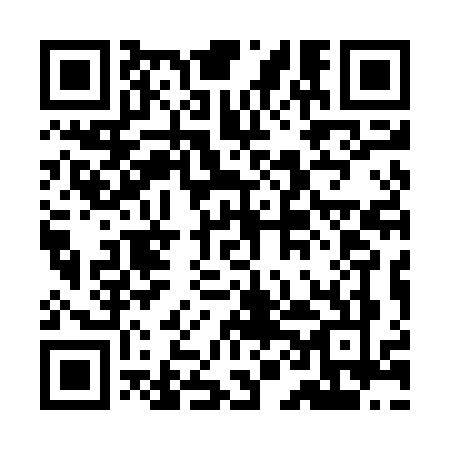 Prayer times for Wierzchaczewo, PolandMon 1 Apr 2024 - Tue 30 Apr 2024High Latitude Method: Angle Based RulePrayer Calculation Method: Muslim World LeagueAsar Calculation Method: HanafiPrayer times provided by https://www.salahtimes.comDateDayFajrSunriseDhuhrAsrMaghribIsha1Mon4:256:2812:585:247:299:242Tue4:236:2512:585:267:319:263Wed4:206:2312:575:277:339:284Thu4:176:2112:575:287:349:315Fri4:136:1812:575:307:369:336Sat4:106:1612:565:317:389:367Sun4:076:1412:565:327:409:388Mon4:046:1112:565:337:419:409Tue4:016:0912:565:357:439:4310Wed3:586:0712:555:367:459:4611Thu3:556:0512:555:377:479:4812Fri3:526:0212:555:387:489:5113Sat3:486:0012:555:397:509:5314Sun3:455:5812:545:417:529:5615Mon3:425:5612:545:427:549:5916Tue3:385:5312:545:437:5510:0117Wed3:355:5112:545:447:5710:0418Thu3:325:4912:535:457:5910:0719Fri3:285:4712:535:468:0110:1020Sat3:255:4512:535:478:0210:1321Sun3:215:4212:535:498:0410:1522Mon3:185:4012:535:508:0610:1823Tue3:145:3812:525:518:0810:2124Wed3:115:3612:525:528:0910:2425Thu3:075:3412:525:538:1110:2826Fri3:035:3212:525:548:1310:3127Sat3:005:3012:525:558:1410:3428Sun2:565:2812:525:568:1610:3729Mon2:525:2612:515:578:1810:4030Tue2:485:2412:515:588:2010:44